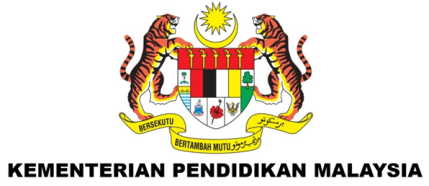 SEBARANG PERTANYAAN/MAKLUMAT TAMBAHAN BOLEH DIAJUKAN KEPADA: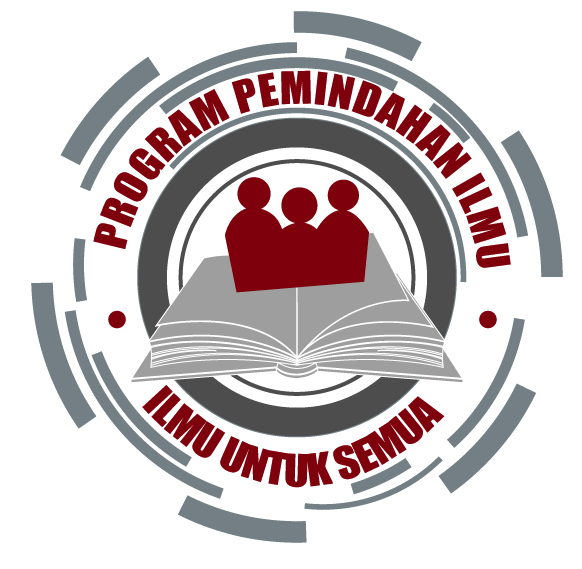 KNOWLEDGE TRANSFER PROGRAMME - KTPPengerusi KTP: PROFESOR DATO’ OMAR OSMAN                                                Pengerusi Projek Agenda Kritikal ‘Program Pemindahan Ilmu’                                                Kementerian Pendidikan MalaysiaSelakuNaib CanselorUniversiti Sains MalaysiaatauURUSETIA PROGRAM PEMINDAHAN ILMU - KTPSuite 125, Kompleks EUREKAUSAINS Holding Sdn. Bhd.Universiti Sains Malaysia11800 Pulau PinangTel: 04-6578870Fax: 04-6575444b.pJABATAN PENGAJIAN TINGGIKEMENTERIAN PENDIDIKAN MALAYSIAUntuk Kegunaan PejabatUntuk Kegunaan PejabatNo. Rujukan Projek KTPAMAKLUMAT PROGRAM/Details of ProgrammeMAKLUMAT PROGRAM/Details of ProgrammeMAKLUMAT PROGRAM/Details of ProgrammeMAKLUMAT PROGRAM/Details of ProgrammeMAKLUMAT PROGRAM/Details of ProgrammeMAKLUMAT PROGRAM/Details of ProgrammeMAKLUMAT PROGRAM/Details of ProgrammeMAKLUMAT PROGRAM/Details of ProgrammeATAJUK PROGRAM YANG DICADANGKAN:Title of proposed programme:TAJUK PROGRAM YANG DICADANGKAN:Title of proposed programme:ATEMPOH MASA PROGRAM (MAKSIMUM 24 BULAN):Duration of this programme (Maximum 24 months):Duration:Tempoh:ATEMPOH MASA PROGRAM (MAKSIMUM 24 BULAN):Duration of this programme (Maximum 24 months):DARI:From:ATEMPOH MASA PROGRAM (MAKSIMUM 24 BULAN):Duration of this programme (Maximum 24 months):HINGGA:To:BMAKLUMAT IPTA/Details of IPTAMAKLUMAT IPTA/Details of IPTAMAKLUMAT IPTA/Details of IPTAMAKLUMAT IPTA/Details of IPTAMAKLUMAT IPTA/Details of IPTAMAKLUMAT IPTA/Details of IPTAMAKLUMAT IPTA/Details of IPTAMAKLUMAT IPTA/Details of IPTABNAMA IPTA:IPTA name:NAMA IPTA:IPTA name:BNAMA TIMBALAN NAIB CANSELOR/PENGARAH BERTANGGUNGJAWAB:Name of responsible Deputy Vice Chancellor/Director:NAMA TIMBALAN NAIB CANSELOR/PENGARAH BERTANGGUNGJAWAB:Name of responsible Deputy Vice Chancellor/Director:BNAMA PUSAT/UNIT/PEJABAT BERTANGGUNGJAWAB:Name of responsible centre/unit/office:NAMA PUSAT/UNIT/PEJABAT BERTANGGUNGJAWAB:Name of responsible centre/unit/office:BNAMA PUSAT/UNIT/PEJABAT BERTANGGUNGJAWAB:Name of responsible centre/unit/office:NAMA PUSAT/UNIT/PEJABAT BERTANGGUNGJAWAB:Name of responsible centre/unit/office:* Bahagian ini adalah untuk semakan IPTA* Bahagian ini adalah untuk semakan IPTA* Bahagian ini adalah untuk semakan IPTA* Bahagian ini adalah untuk semakan IPTA* Bahagian ini adalah untuk semakan IPTA* Bahagian ini adalah untuk semakan IPTACMAKLUMAT BIDANG  TUMPUAN UTAMA/Details of Key Result AreaMAKLUMAT BIDANG  TUMPUAN UTAMA/Details of Key Result AreaMAKLUMAT BIDANG  TUMPUAN UTAMA/Details of Key Result AreaMAKLUMAT BIDANG  TUMPUAN UTAMA/Details of Key Result AreaMAKLUMAT BIDANG  TUMPUAN UTAMA/Details of Key Result AreaMAKLUMAT BIDANG  TUMPUAN UTAMA/Details of Key Result AreaMAKLUMAT BIDANG  TUMPUAN UTAMA/Details of Key Result AreaMAKLUMAT BIDANG  TUMPUAN UTAMA/Details of Key Result AreaCBIDANG TUMPUAN UTAMA PERMOHONAN (Sila tanda  √ ):Key Result Area of application (Please tick  √ ):BIDANG TUMPUAN UTAMA PERMOHONAN (Sila tanda  √ ):Key Result Area of application (Please tick  √ ):Pendidikan - meningkatkan tahap pendidikan di daerah-daerah tertentu Education - raising level of education in certain areasKeuntungan ekonomi untuk sektor industri di sektor dikenalpasti Economic gains for sector/s of industry in identified sectorKelestarian dan Inisiatif Teknologi HijauSustainability and Green Technology initiativesKumpulan Kelainan Mampu atau Upaya (OKU) The Disadvantage groupsPembangunan Kurikulum Industri yang relevan (Untuk sektor impak tinggi)Developing Industry Relevant curriculum (for High Impact sector)Pendidikan - meningkatkan tahap pendidikan di daerah-daerah tertentu Education - raising level of education in certain areasKeuntungan ekonomi untuk sektor industri di sektor dikenalpasti Economic gains for sector/s of industry in identified sectorKelestarian dan Inisiatif Teknologi HijauSustainability and Green Technology initiativesKumpulan Kelainan Mampu atau Upaya (OKU) The Disadvantage groupsPembangunan Kurikulum Industri yang relevan (Untuk sektor impak tinggi)Developing Industry Relevant curriculum (for High Impact sector)Pendidikan - meningkatkan tahap pendidikan di daerah-daerah tertentu Education - raising level of education in certain areasKeuntungan ekonomi untuk sektor industri di sektor dikenalpasti Economic gains for sector/s of industry in identified sectorKelestarian dan Inisiatif Teknologi HijauSustainability and Green Technology initiativesKumpulan Kelainan Mampu atau Upaya (OKU) The Disadvantage groupsPembangunan Kurikulum Industri yang relevan (Untuk sektor impak tinggi)Developing Industry Relevant curriculum (for High Impact sector)Pendidikan - meningkatkan tahap pendidikan di daerah-daerah tertentu Education - raising level of education in certain areasKeuntungan ekonomi untuk sektor industri di sektor dikenalpasti Economic gains for sector/s of industry in identified sectorKelestarian dan Inisiatif Teknologi HijauSustainability and Green Technology initiativesKumpulan Kelainan Mampu atau Upaya (OKU) The Disadvantage groupsPembangunan Kurikulum Industri yang relevan (Untuk sektor impak tinggi)Developing Industry Relevant curriculum (for High Impact sector)Pendidikan - meningkatkan tahap pendidikan di daerah-daerah tertentu Education - raising level of education in certain areasKeuntungan ekonomi untuk sektor industri di sektor dikenalpasti Economic gains for sector/s of industry in identified sectorKelestarian dan Inisiatif Teknologi HijauSustainability and Green Technology initiativesKumpulan Kelainan Mampu atau Upaya (OKU) The Disadvantage groupsPembangunan Kurikulum Industri yang relevan (Untuk sektor impak tinggi)Developing Industry Relevant curriculum (for High Impact sector)DMAKLUMAT AKADEMIA/Details of AcademiaMAKLUMAT AKADEMIA/Details of AcademiaMAKLUMAT AKADEMIA/Details of AcademiaMAKLUMAT AKADEMIA/Details of AcademiaMAKLUMAT AKADEMIA/Details of AcademiaMAKLUMAT AKADEMIA/Details of AcademiaMAKLUMAT AKADEMIA/Details of AcademiaMAKLUMAT AKADEMIA/Details of AcademiaDNAMA KETUA PROGRAM:Name of programme leader:NAMA KETUA PROGRAM:Name of programme leader:DNO. KAD PENGENALAN/PASPOT:IC/Passport No.:NO. KAD PENGENALAN/PASPOT:IC/Passport No.:DJAWATAN (Sila tanda  √ ):Position (Please tick  √ ):JAWATAN (Sila tanda  √ ):Position (Please tick  √ ):Profesor:Professor:Profesor:Professor:Prof. Madya:Assoc. Prof.:Prof. Madya:Assoc. Prof.:Pensyarah:Lecturer:Pensyarah:Lecturer:DFAKULTI/JABATAN/PUSAT/UNIT (Sila nyatakan alamat penuh):Faculty/School/Centre/Unit (Please provide full address):FAKULTI/JABATAN/PUSAT/UNIT (Sila nyatakan alamat penuh):Faculty/School/Centre/Unit (Please provide full address):DNO. TELEFON:Telephone no.:NO. TELEFON:Telephone no.:Pejabat: Office:Pejabat: Office:Pejabat: Office:Fax:Fax:Fax:Fax:Fax:Fax:DNO. TELEFON BIMBIT:Mobile Phone No.:NO. TELEFON BIMBIT:Mobile Phone No.:DALAMAT E-MAIL:E-mail address:ALAMAT E-MAIL:E-mail address:DTARIKH MULA BERKHIDMAT DENGAN UNIVERSITI INI:Date of first appointment with this University:TARIKH MULA BERKHIDMAT DENGAN UNIVERSITI INI:Date of first appointment with this University:DJENIS PERKHIDMATAN (Sila tanda  √ ):Type of Service (Please tick  √ ):JENIS PERKHIDMATAN (Sila tanda  √ ):Type of Service (Please tick  √ ):Tetap:Permanent:Kontrak (Nyatakan tarikh tamat kontrak):Contract (State contract expiry date):___________________________________________Kontrak (Nyatakan tarikh tamat kontrak):Contract (State contract expiry date):___________________________________________Kontrak (Nyatakan tarikh tamat kontrak):Contract (State contract expiry date):___________________________________________Kontrak (Nyatakan tarikh tamat kontrak):Contract (State contract expiry date):___________________________________________Kontrak (Nyatakan tarikh tamat kontrak):Contract (State contract expiry date):___________________________________________DMAKLUMAT AKADEMIA LAIN:Details of other academia:MAKLUMAT AKADEMIA LAIN:Details of other academia:MAKLUMAT AKADEMIA LAIN:Details of other academia:MAKLUMAT AKADEMIA LAIN:Details of other academia:MAKLUMAT AKADEMIA LAIN:Details of other academia:MAKLUMAT AKADEMIA LAIN:Details of other academia:MAKLUMAT AKADEMIA LAIN:Details of other academia:MAKLUMAT AKADEMIA LAIN:Details of other academia:D* Sila guna lampiran tambahan jika perlu * Sila guna lampiran tambahan jika perlu * Sila guna lampiran tambahan jika perlu * Sila guna lampiran tambahan jika perlu * Sila guna lampiran tambahan jika perlu * Sila guna lampiran tambahan jika perlu * Sila guna lampiran tambahan jika perlu * Sila guna lampiran tambahan jika perlu KTP ATAU PROJEK BERKAITAN YANG SEDANG/TELAH DIJALANKAN OLEH AHLI-AHLI AKADEMIA DI DALAM TEMPOH TIGA TAHUN TERAKHIRKTP or equivalent projects that have been completed or ongoing by academia including team members for the last three years. KTP ATAU PROJEK BERKAITAN YANG SEDANG/TELAH DIJALANKAN OLEH AHLI-AHLI AKADEMIA DI DALAM TEMPOH TIGA TAHUN TERAKHIRKTP or equivalent projects that have been completed or ongoing by academia including team members for the last three years. KTP ATAU PROJEK BERKAITAN YANG SEDANG/TELAH DIJALANKAN OLEH AHLI-AHLI AKADEMIA DI DALAM TEMPOH TIGA TAHUN TERAKHIRKTP or equivalent projects that have been completed or ongoing by academia including team members for the last three years. KTP ATAU PROJEK BERKAITAN YANG SEDANG/TELAH DIJALANKAN OLEH AHLI-AHLI AKADEMIA DI DALAM TEMPOH TIGA TAHUN TERAKHIRKTP or equivalent projects that have been completed or ongoing by academia including team members for the last three years. KTP ATAU PROJEK BERKAITAN YANG SEDANG/TELAH DIJALANKAN OLEH AHLI-AHLI AKADEMIA DI DALAM TEMPOH TIGA TAHUN TERAKHIRKTP or equivalent projects that have been completed or ongoing by academia including team members for the last three years. KTP ATAU PROJEK BERKAITAN YANG SEDANG/TELAH DIJALANKAN OLEH AHLI-AHLI AKADEMIA DI DALAM TEMPOH TIGA TAHUN TERAKHIRKTP or equivalent projects that have been completed or ongoing by academia including team members for the last three years. KTP ATAU PROJEK BERKAITAN YANG SEDANG/TELAH DIJALANKAN OLEH AHLI-AHLI AKADEMIA DI DALAM TEMPOH TIGA TAHUN TERAKHIRKTP or equivalent projects that have been completed or ongoing by academia including team members for the last three years. KTP ATAU PROJEK BERKAITAN YANG SEDANG/TELAH DIJALANKAN OLEH AHLI-AHLI AKADEMIA DI DALAM TEMPOH TIGA TAHUN TERAKHIRKTP or equivalent projects that have been completed or ongoing by academia including team members for the last three years. * Sila guna lampiran tambahan jika perlu* Sila guna lampiran tambahan jika perlu* Sila guna lampiran tambahan jika perlu* Sila guna lampiran tambahan jika perlu* Sila guna lampiran tambahan jika perlu* Sila guna lampiran tambahan jika perlu* Sila guna lampiran tambahan jika perlu* Sila guna lampiran tambahan jika perluKERJASAMA ATAU PROJEK LAIN DENGAN INDUSTRI YANG DIKENALPASTI ATAU PERKONGSIAN YANG RELEVAN YANG LAIN. INI TERMASUK PERUNDINGAN, LATIHAN, KAJIAN KONTRAK, KOMERSIALISASI DAN PEKERJAAN LAIN YANG MENUNJUKKAN PROSES KERJASAMA PEMINDAHAN  ILMU INDUSTRI YANG RELEVAN.Collaborative or other projects with industry identified or other relevant partnership. This includes consultancy, training, contract research, commercialization and other collaborative work indicating industry relevant knowledge transfer process.  KERJASAMA ATAU PROJEK LAIN DENGAN INDUSTRI YANG DIKENALPASTI ATAU PERKONGSIAN YANG RELEVAN YANG LAIN. INI TERMASUK PERUNDINGAN, LATIHAN, KAJIAN KONTRAK, KOMERSIALISASI DAN PEKERJAAN LAIN YANG MENUNJUKKAN PROSES KERJASAMA PEMINDAHAN  ILMU INDUSTRI YANG RELEVAN.Collaborative or other projects with industry identified or other relevant partnership. This includes consultancy, training, contract research, commercialization and other collaborative work indicating industry relevant knowledge transfer process.  KERJASAMA ATAU PROJEK LAIN DENGAN INDUSTRI YANG DIKENALPASTI ATAU PERKONGSIAN YANG RELEVAN YANG LAIN. INI TERMASUK PERUNDINGAN, LATIHAN, KAJIAN KONTRAK, KOMERSIALISASI DAN PEKERJAAN LAIN YANG MENUNJUKKAN PROSES KERJASAMA PEMINDAHAN  ILMU INDUSTRI YANG RELEVAN.Collaborative or other projects with industry identified or other relevant partnership. This includes consultancy, training, contract research, commercialization and other collaborative work indicating industry relevant knowledge transfer process.  KERJASAMA ATAU PROJEK LAIN DENGAN INDUSTRI YANG DIKENALPASTI ATAU PERKONGSIAN YANG RELEVAN YANG LAIN. INI TERMASUK PERUNDINGAN, LATIHAN, KAJIAN KONTRAK, KOMERSIALISASI DAN PEKERJAAN LAIN YANG MENUNJUKKAN PROSES KERJASAMA PEMINDAHAN  ILMU INDUSTRI YANG RELEVAN.Collaborative or other projects with industry identified or other relevant partnership. This includes consultancy, training, contract research, commercialization and other collaborative work indicating industry relevant knowledge transfer process.  KERJASAMA ATAU PROJEK LAIN DENGAN INDUSTRI YANG DIKENALPASTI ATAU PERKONGSIAN YANG RELEVAN YANG LAIN. INI TERMASUK PERUNDINGAN, LATIHAN, KAJIAN KONTRAK, KOMERSIALISASI DAN PEKERJAAN LAIN YANG MENUNJUKKAN PROSES KERJASAMA PEMINDAHAN  ILMU INDUSTRI YANG RELEVAN.Collaborative or other projects with industry identified or other relevant partnership. This includes consultancy, training, contract research, commercialization and other collaborative work indicating industry relevant knowledge transfer process.  KERJASAMA ATAU PROJEK LAIN DENGAN INDUSTRI YANG DIKENALPASTI ATAU PERKONGSIAN YANG RELEVAN YANG LAIN. INI TERMASUK PERUNDINGAN, LATIHAN, KAJIAN KONTRAK, KOMERSIALISASI DAN PEKERJAAN LAIN YANG MENUNJUKKAN PROSES KERJASAMA PEMINDAHAN  ILMU INDUSTRI YANG RELEVAN.Collaborative or other projects with industry identified or other relevant partnership. This includes consultancy, training, contract research, commercialization and other collaborative work indicating industry relevant knowledge transfer process.  KERJASAMA ATAU PROJEK LAIN DENGAN INDUSTRI YANG DIKENALPASTI ATAU PERKONGSIAN YANG RELEVAN YANG LAIN. INI TERMASUK PERUNDINGAN, LATIHAN, KAJIAN KONTRAK, KOMERSIALISASI DAN PEKERJAAN LAIN YANG MENUNJUKKAN PROSES KERJASAMA PEMINDAHAN  ILMU INDUSTRI YANG RELEVAN.Collaborative or other projects with industry identified or other relevant partnership. This includes consultancy, training, contract research, commercialization and other collaborative work indicating industry relevant knowledge transfer process.  KERJASAMA ATAU PROJEK LAIN DENGAN INDUSTRI YANG DIKENALPASTI ATAU PERKONGSIAN YANG RELEVAN YANG LAIN. INI TERMASUK PERUNDINGAN, LATIHAN, KAJIAN KONTRAK, KOMERSIALISASI DAN PEKERJAAN LAIN YANG MENUNJUKKAN PROSES KERJASAMA PEMINDAHAN  ILMU INDUSTRI YANG RELEVAN.Collaborative or other projects with industry identified or other relevant partnership. This includes consultancy, training, contract research, commercialization and other collaborative work indicating industry relevant knowledge transfer process.  * Sila guna lampiran tambahan jika perlu* Sila guna lampiran tambahan jika perlu* Sila guna lampiran tambahan jika perlu* Sila guna lampiran tambahan jika perlu* Sila guna lampiran tambahan jika perlu* Sila guna lampiran tambahan jika perlu* Sila guna lampiran tambahan jika perlu* Sila guna lampiran tambahan jika perluEMAKLUMAT GRADUATE INTERN/Details of Graduate InternMAKLUMAT GRADUATE INTERN/Details of Graduate InternMAKLUMAT GRADUATE INTERN/Details of Graduate InternMAKLUMAT GRADUATE INTERN/Details of Graduate InternMAKLUMAT GRADUATE INTERN/Details of Graduate InternMAKLUMAT GRADUATE INTERN/Details of Graduate InternMAKLUMAT GRADUATE INTERN/Details of Graduate InternMAKLUMAT GRADUATE INTERN/Details of Graduate InternE* Sila guna lampiran tambahan jika perlu* Sila guna lampiran tambahan jika perlu* Sila guna lampiran tambahan jika perlu* Sila guna lampiran tambahan jika perlu* Sila guna lampiran tambahan jika perlu* Sila guna lampiran tambahan jika perlu* Sila guna lampiran tambahan jika perlu* Sila guna lampiran tambahan jika perluFMAKLUMAT INDUSTRI/Details of IndustryMAKLUMAT INDUSTRI/Details of IndustryMAKLUMAT INDUSTRI/Details of IndustryMAKLUMAT INDUSTRI/Details of IndustryMAKLUMAT INDUSTRI/Details of IndustryMAKLUMAT INDUSTRI/Details of IndustryMAKLUMAT INDUSTRI/Details of IndustryMAKLUMAT INDUSTRI/Details of IndustryFNAMA SYARIKAT:Name of company:NAMA SYARIKAT:Name of company:FALAMAT PENUH:Full address:ALAMAT PENUH:Full address:FNO. PENDAFTARAN SYARIKAT:Company registration no.:NO. PENDAFTARAN SYARIKAT:Company registration no.:FNO. PENDAFTARAN SYARIKAT:Company registration no.:NO. PENDAFTARAN SYARIKAT:Company registration no.:* Sila sertakan salinan Borang Pendaftaran Perniagaan (Borang A)* Sila sertakan salinan Borang Pendaftaran Perniagaan (Borang A)* Sila sertakan salinan Borang Pendaftaran Perniagaan (Borang A)* Sila sertakan salinan Borang Pendaftaran Perniagaan (Borang A)* Sila sertakan salinan Borang Pendaftaran Perniagaan (Borang A)* Sila sertakan salinan Borang Pendaftaran Perniagaan (Borang A)FPENDAPATAN TAHUNAN TAHUN 2011 (RM):Annual turnover year 2011 (RM):PENDAPATAN TAHUNAN TAHUN 2011 (RM):Annual turnover year 2011 (RM):FBIL. PEKERJA:No. of employees:BIL. PEKERJA:No. of employees:FBIL. PEMBEKAL:No. of vendors:BIL. PEMBEKAL:No. of vendors:FMAKLUMAT PERHUBUNGAN:Contact person:NAMA:Name:FMAKLUMAT PERHUBUNGAN:Contact person:JAWATAN:Designation:FMAKLUMAT PERHUBUNGAN:Contact person:NO. TELEFON PEJABAT:Office telephone no.:FMAKLUMAT PERHUBUNGAN:Contact person:NO. TELEFON BIMBIT:Handphone no.:FBUKTI KERJASAMA UNIVERSITI-INDUSTRI (MoU/MoA/Surat penerimaan terkini):Proof of collaboration University-Industry (Current MoU/MoA/Letter of Acceptance):BUKTI KERJASAMA UNIVERSITI-INDUSTRI (MoU/MoA/Surat penerimaan terkini):Proof of collaboration University-Industry (Current MoU/MoA/Letter of Acceptance):FBUKTI KERJASAMA UNIVERSITI-INDUSTRI (MoU/MoA/Surat penerimaan terkini):Proof of collaboration University-Industry (Current MoU/MoA/Letter of Acceptance):BUKTI KERJASAMA UNIVERSITI-INDUSTRI (MoU/MoA/Surat penerimaan terkini):Proof of collaboration University-Industry (Current MoU/MoA/Letter of Acceptance):* Sila sertakan salinan bukti kerjasasama Universiti-Industri* Sila sertakan salinan bukti kerjasasama Universiti-Industri* Sila sertakan salinan bukti kerjasasama Universiti-Industri* Sila sertakan salinan bukti kerjasasama Universiti-Industri* Sila sertakan salinan bukti kerjasasama Universiti-Industri* Sila sertakan salinan bukti kerjasasama Universiti-IndustriFJUMLAH SUMBANGAN KEWANGAN KEPADA PROGRAM (RM):Amount of monetary contribution to the program (RM):JUMLAH SUMBANGAN KEWANGAN KEPADA PROGRAM (RM):Amount of monetary contribution to the program (RM):FSUMBANGAN BUKAN KEWANGAN KEPADA PROGRAM:Amount of non-monetary contribution to the program (RM):SUMBANGAN BUKAN KEWANGAN KEPADA PROGRAM:Amount of non-monetary contribution to the program (RM):1.1.1.1.1.1.FSUMBANGAN BUKAN KEWANGAN KEPADA PROGRAM:Amount of non-monetary contribution to the program (RM):SUMBANGAN BUKAN KEWANGAN KEPADA PROGRAM:Amount of non-monetary contribution to the program (RM):2.2.2.2.2.2.FSUMBANGAN BUKAN KEWANGAN KEPADA PROGRAM:Amount of non-monetary contribution to the program (RM):SUMBANGAN BUKAN KEWANGAN KEPADA PROGRAM:Amount of non-monetary contribution to the program (RM):3.3.3.3.3.3.FSUMBANGAN BUKAN KEWANGAN KEPADA PROGRAM:Amount of non-monetary contribution to the program (RM):SUMBANGAN BUKAN KEWANGAN KEPADA PROGRAM:Amount of non-monetary contribution to the program (RM):4.4.4.4.4.4.FSUMBANGAN BUKAN KEWANGAN KEPADA PROGRAM:Amount of non-monetary contribution to the program (RM):SUMBANGAN BUKAN KEWANGAN KEPADA PROGRAM:Amount of non-monetary contribution to the program (RM):5.5.5.5.5.5.FSUMBANGAN BUKAN KEWANGAN KEPADA PROGRAM:Amount of non-monetary contribution to the program (RM):SUMBANGAN BUKAN KEWANGAN KEPADA PROGRAM:Amount of non-monetary contribution to the program (RM):* Sila guna lampiran tambahan jika perlu* Sila guna lampiran tambahan jika perlu* Sila guna lampiran tambahan jika perlu* Sila guna lampiran tambahan jika perlu* Sila guna lampiran tambahan jika perlu* Sila guna lampiran tambahan jika perluFBIDANG/JENIS  PERNIAGAAN:Area/Type of business:BIDANG/JENIS  PERNIAGAAN:Area/Type of business:TAHUN MULA OPERASI:Year in operation:TAHUN MULA OPERASI:Year in operation:TAHUN PENUBUHAN:Year of establishment:TAHUN PENUBUHAN:Year of establishment:JENIS SYARIKAT:Type of company:JENIS SYARIKAT:Type of company:NYATAKAN SAMA ADA SYARIKAT INDUK ATAU CAWANGAN:Indicate parent or subsidiary company:NYATAKAN SAMA ADA SYARIKAT INDUK ATAU CAWANGAN:Indicate parent or subsidiary company:Syarikat induk:Parent company:Syarikat induk:Parent company:Syarikat induk:Parent company:Syarikat cawangan:Subsidiary company:Syarikat cawangan:Subsidiary company:Syarikat cawangan:Subsidiary company:PERNYATAAN RINGKAS PERMASALAHAN SYARIKAT BERKAITAN DENGAN PROJEK KTP:Summary of company problem statement related to KTP project:PERNYATAAN RINGKAS PERMASALAHAN SYARIKAT BERKAITAN DENGAN PROJEK KTP:Summary of company problem statement related to KTP project:PERNYATAAN RINGKAS PERMASALAHAN SYARIKAT BERKAITAN DENGAN PROJEK KTP:Summary of company problem statement related to KTP project:PERNYATAAN RINGKAS PERMASALAHAN SYARIKAT BERKAITAN DENGAN PROJEK KTP:Summary of company problem statement related to KTP project:PERNYATAAN RINGKAS PERMASALAHAN SYARIKAT BERKAITAN DENGAN PROJEK KTP:Summary of company problem statement related to KTP project:PERNYATAAN RINGKAS PERMASALAHAN SYARIKAT BERKAITAN DENGAN PROJEK KTP:Summary of company problem statement related to KTP project:PERNYATAAN RINGKAS PERMASALAHAN SYARIKAT BERKAITAN DENGAN PROJEK KTP:Summary of company problem statement related to KTP project:PERNYATAAN RINGKAS PERMASALAHAN SYARIKAT BERKAITAN DENGAN PROJEK KTP:Summary of company problem statement related to KTP project:REKOD PENGLIBATSAMAAN ATAU KERJASAMA PROGRAM UNIVERSITI-INDUSTRI YANG DICADANGKAN:Past engagement or collaboration record of proposed University-Industry programme:REKOD PENGLIBATSAMAAN ATAU KERJASAMA PROGRAM UNIVERSITI-INDUSTRI YANG DICADANGKAN:Past engagement or collaboration record of proposed University-Industry programme:REKOD PENGLIBATSAMAAN ATAU KERJASAMA PROGRAM UNIVERSITI-INDUSTRI YANG DICADANGKAN:Past engagement or collaboration record of proposed University-Industry programme:REKOD PENGLIBATSAMAAN ATAU KERJASAMA PROGRAM UNIVERSITI-INDUSTRI YANG DICADANGKAN:Past engagement or collaboration record of proposed University-Industry programme:REKOD PENGLIBATSAMAAN ATAU KERJASAMA PROGRAM UNIVERSITI-INDUSTRI YANG DICADANGKAN:Past engagement or collaboration record of proposed University-Industry programme:REKOD PENGLIBATSAMAAN ATAU KERJASAMA PROGRAM UNIVERSITI-INDUSTRI YANG DICADANGKAN:Past engagement or collaboration record of proposed University-Industry programme:REKOD PENGLIBATSAMAAN ATAU KERJASAMA PROGRAM UNIVERSITI-INDUSTRI YANG DICADANGKAN:Past engagement or collaboration record of proposed University-Industry programme:REKOD PENGLIBATSAMAAN ATAU KERJASAMA PROGRAM UNIVERSITI-INDUSTRI YANG DICADANGKAN:Past engagement or collaboration record of proposed University-Industry programme:* Sila guna lampiran tambahan jika perlu* Sila guna lampiran tambahan jika perlu* Sila guna lampiran tambahan jika perlu* Sila guna lampiran tambahan jika perlu* Sila guna lampiran tambahan jika perlu* Sila guna lampiran tambahan jika perlu* Sila guna lampiran tambahan jika perlu* Sila guna lampiran tambahan jika perluKEMUDAHAN SEDIA ADA SYARIKAT ATAU INDUSTRI:Accessibility to the firm or industry:KEMUDAHAN SEDIA ADA SYARIKAT ATAU INDUSTRI:Accessibility to the firm or industry:KEMUDAHAN SEDIA ADA SYARIKAT ATAU INDUSTRI:Accessibility to the firm or industry:KEMUDAHAN SEDIA ADA SYARIKAT ATAU INDUSTRI:Accessibility to the firm or industry:KEMUDAHAN SEDIA ADA SYARIKAT ATAU INDUSTRI:Accessibility to the firm or industry:KEMUDAHAN SEDIA ADA SYARIKAT ATAU INDUSTRI:Accessibility to the firm or industry:KEMUDAHAN SEDIA ADA SYARIKAT ATAU INDUSTRI:Accessibility to the firm or industry:KEMUDAHAN SEDIA ADA SYARIKAT ATAU INDUSTRI:Accessibility to the firm or industry:* Sila guna lampiran tambahan jika perlu* Sila guna lampiran tambahan jika perlu* Sila guna lampiran tambahan jika perlu* Sila guna lampiran tambahan jika perlu* Sila guna lampiran tambahan jika perlu* Sila guna lampiran tambahan jika perlu* Sila guna lampiran tambahan jika perlu* Sila guna lampiran tambahan jika perluGCADANGAN PROGRAM/Proposed ProgrammeCADANGAN PROGRAM/Proposed ProgrammeCADANGAN PROGRAM/Proposed ProgrammeCADANGAN PROGRAM/Proposed ProgrammeCADANGAN PROGRAM/Proposed ProgrammeCADANGAN PROGRAM/Proposed ProgrammeCADANGAN PROGRAM/Proposed ProgrammeCADANGAN PROGRAM/Proposed ProgrammeGRINGKASAN EKSEKUTIF CADANGAN PROGRAM (MAKSIMA 300 PATAH PERKATAAN)(MELIPUTI LATAR BELAKANG PROGRAM, KAJIAN LITERATUR, OBJEKTIF, KAEDAH PERLAKSANAAN PROGRAM DAN JANGKAAN HASIL PROGRAM)Executive summary of programme proposal (maximum 300 words) (Please  include the background of programme, literature reviews, objectives, programme methodology and expected outcomes from the programme)RINGKASAN EKSEKUTIF CADANGAN PROGRAM (MAKSIMA 300 PATAH PERKATAAN)(MELIPUTI LATAR BELAKANG PROGRAM, KAJIAN LITERATUR, OBJEKTIF, KAEDAH PERLAKSANAAN PROGRAM DAN JANGKAAN HASIL PROGRAM)Executive summary of programme proposal (maximum 300 words) (Please  include the background of programme, literature reviews, objectives, programme methodology and expected outcomes from the programme)RINGKASAN EKSEKUTIF CADANGAN PROGRAM (MAKSIMA 300 PATAH PERKATAAN)(MELIPUTI LATAR BELAKANG PROGRAM, KAJIAN LITERATUR, OBJEKTIF, KAEDAH PERLAKSANAAN PROGRAM DAN JANGKAAN HASIL PROGRAM)Executive summary of programme proposal (maximum 300 words) (Please  include the background of programme, literature reviews, objectives, programme methodology and expected outcomes from the programme)RINGKASAN EKSEKUTIF CADANGAN PROGRAM (MAKSIMA 300 PATAH PERKATAAN)(MELIPUTI LATAR BELAKANG PROGRAM, KAJIAN LITERATUR, OBJEKTIF, KAEDAH PERLAKSANAAN PROGRAM DAN JANGKAAN HASIL PROGRAM)Executive summary of programme proposal (maximum 300 words) (Please  include the background of programme, literature reviews, objectives, programme methodology and expected outcomes from the programme)RINGKASAN EKSEKUTIF CADANGAN PROGRAM (MAKSIMA 300 PATAH PERKATAAN)(MELIPUTI LATAR BELAKANG PROGRAM, KAJIAN LITERATUR, OBJEKTIF, KAEDAH PERLAKSANAAN PROGRAM DAN JANGKAAN HASIL PROGRAM)Executive summary of programme proposal (maximum 300 words) (Please  include the background of programme, literature reviews, objectives, programme methodology and expected outcomes from the programme)RINGKASAN EKSEKUTIF CADANGAN PROGRAM (MAKSIMA 300 PATAH PERKATAAN)(MELIPUTI LATAR BELAKANG PROGRAM, KAJIAN LITERATUR, OBJEKTIF, KAEDAH PERLAKSANAAN PROGRAM DAN JANGKAAN HASIL PROGRAM)Executive summary of programme proposal (maximum 300 words) (Please  include the background of programme, literature reviews, objectives, programme methodology and expected outcomes from the programme)RINGKASAN EKSEKUTIF CADANGAN PROGRAM (MAKSIMA 300 PATAH PERKATAAN)(MELIPUTI LATAR BELAKANG PROGRAM, KAJIAN LITERATUR, OBJEKTIF, KAEDAH PERLAKSANAAN PROGRAM DAN JANGKAAN HASIL PROGRAM)Executive summary of programme proposal (maximum 300 words) (Please  include the background of programme, literature reviews, objectives, programme methodology and expected outcomes from the programme)RINGKASAN EKSEKUTIF CADANGAN PROGRAM (MAKSIMA 300 PATAH PERKATAAN)(MELIPUTI LATAR BELAKANG PROGRAM, KAJIAN LITERATUR, OBJEKTIF, KAEDAH PERLAKSANAAN PROGRAM DAN JANGKAAN HASIL PROGRAM)Executive summary of programme proposal (maximum 300 words) (Please  include the background of programme, literature reviews, objectives, programme methodology and expected outcomes from the programme)GLatar Belakang Program:                Background of programme:Kajian Literatur:                Literature reviews:Objektif :Objectives:Kaedah Perlaksanaan Program:Programme methodology:Deskripsi MetodologiMethodology descriptionCarta Alir Aktiviti Program (Sila lampirkan)Programme activity flow chart (please provide as appendix)Carta Gantt Aktiviti Program (Sila lampirkan)Programme activity Gantt chart (please provide as appendix)Milestones & Tarikh (Sila lampirkan)Milestones & Tarikh (please provide as appendix)Jenis Ilmu Yang Akan Dipindahkan:Type of knowledge to be transferred::Jangkaan Hasil Program:Programme expected outcomes:Latar Belakang Program:                Background of programme:Kajian Literatur:                Literature reviews:Objektif :Objectives:Kaedah Perlaksanaan Program:Programme methodology:Deskripsi MetodologiMethodology descriptionCarta Alir Aktiviti Program (Sila lampirkan)Programme activity flow chart (please provide as appendix)Carta Gantt Aktiviti Program (Sila lampirkan)Programme activity Gantt chart (please provide as appendix)Milestones & Tarikh (Sila lampirkan)Milestones & Tarikh (please provide as appendix)Jenis Ilmu Yang Akan Dipindahkan:Type of knowledge to be transferred::Jangkaan Hasil Program:Programme expected outcomes:Latar Belakang Program:                Background of programme:Kajian Literatur:                Literature reviews:Objektif :Objectives:Kaedah Perlaksanaan Program:Programme methodology:Deskripsi MetodologiMethodology descriptionCarta Alir Aktiviti Program (Sila lampirkan)Programme activity flow chart (please provide as appendix)Carta Gantt Aktiviti Program (Sila lampirkan)Programme activity Gantt chart (please provide as appendix)Milestones & Tarikh (Sila lampirkan)Milestones & Tarikh (please provide as appendix)Jenis Ilmu Yang Akan Dipindahkan:Type of knowledge to be transferred::Jangkaan Hasil Program:Programme expected outcomes:Latar Belakang Program:                Background of programme:Kajian Literatur:                Literature reviews:Objektif :Objectives:Kaedah Perlaksanaan Program:Programme methodology:Deskripsi MetodologiMethodology descriptionCarta Alir Aktiviti Program (Sila lampirkan)Programme activity flow chart (please provide as appendix)Carta Gantt Aktiviti Program (Sila lampirkan)Programme activity Gantt chart (please provide as appendix)Milestones & Tarikh (Sila lampirkan)Milestones & Tarikh (please provide as appendix)Jenis Ilmu Yang Akan Dipindahkan:Type of knowledge to be transferred::Jangkaan Hasil Program:Programme expected outcomes:Latar Belakang Program:                Background of programme:Kajian Literatur:                Literature reviews:Objektif :Objectives:Kaedah Perlaksanaan Program:Programme methodology:Deskripsi MetodologiMethodology descriptionCarta Alir Aktiviti Program (Sila lampirkan)Programme activity flow chart (please provide as appendix)Carta Gantt Aktiviti Program (Sila lampirkan)Programme activity Gantt chart (please provide as appendix)Milestones & Tarikh (Sila lampirkan)Milestones & Tarikh (please provide as appendix)Jenis Ilmu Yang Akan Dipindahkan:Type of knowledge to be transferred::Jangkaan Hasil Program:Programme expected outcomes:Latar Belakang Program:                Background of programme:Kajian Literatur:                Literature reviews:Objektif :Objectives:Kaedah Perlaksanaan Program:Programme methodology:Deskripsi MetodologiMethodology descriptionCarta Alir Aktiviti Program (Sila lampirkan)Programme activity flow chart (please provide as appendix)Carta Gantt Aktiviti Program (Sila lampirkan)Programme activity Gantt chart (please provide as appendix)Milestones & Tarikh (Sila lampirkan)Milestones & Tarikh (please provide as appendix)Jenis Ilmu Yang Akan Dipindahkan:Type of knowledge to be transferred::Jangkaan Hasil Program:Programme expected outcomes:Latar Belakang Program:                Background of programme:Kajian Literatur:                Literature reviews:Objektif :Objectives:Kaedah Perlaksanaan Program:Programme methodology:Deskripsi MetodologiMethodology descriptionCarta Alir Aktiviti Program (Sila lampirkan)Programme activity flow chart (please provide as appendix)Carta Gantt Aktiviti Program (Sila lampirkan)Programme activity Gantt chart (please provide as appendix)Milestones & Tarikh (Sila lampirkan)Milestones & Tarikh (please provide as appendix)Jenis Ilmu Yang Akan Dipindahkan:Type of knowledge to be transferred::Jangkaan Hasil Program:Programme expected outcomes:Latar Belakang Program:                Background of programme:Kajian Literatur:                Literature reviews:Objektif :Objectives:Kaedah Perlaksanaan Program:Programme methodology:Deskripsi MetodologiMethodology descriptionCarta Alir Aktiviti Program (Sila lampirkan)Programme activity flow chart (please provide as appendix)Carta Gantt Aktiviti Program (Sila lampirkan)Programme activity Gantt chart (please provide as appendix)Milestones & Tarikh (Sila lampirkan)Milestones & Tarikh (please provide as appendix)Jenis Ilmu Yang Akan Dipindahkan:Type of knowledge to be transferred::Jangkaan Hasil Program:Programme expected outcomes:SILA NYATAKAN TATA KERJA DENGAN RAKAN INDUSTRI (CONTOH TEMPOH INTERN DALAM INDUSTRI DAN IPTA, SYARIKAT DIKUNJUNGI OLEH AHLI PROGRAM, KONSULTASI BERKALA DAN PENILAIAN):Please indicate working arrangement with partners (example period of intern in the industry and IPTA, company visits by the program members, periodical consultation and assessment)SILA NYATAKAN TATA KERJA DENGAN RAKAN INDUSTRI (CONTOH TEMPOH INTERN DALAM INDUSTRI DAN IPTA, SYARIKAT DIKUNJUNGI OLEH AHLI PROGRAM, KONSULTASI BERKALA DAN PENILAIAN):Please indicate working arrangement with partners (example period of intern in the industry and IPTA, company visits by the program members, periodical consultation and assessment)SILA NYATAKAN TATA KERJA DENGAN RAKAN INDUSTRI (CONTOH TEMPOH INTERN DALAM INDUSTRI DAN IPTA, SYARIKAT DIKUNJUNGI OLEH AHLI PROGRAM, KONSULTASI BERKALA DAN PENILAIAN):Please indicate working arrangement with partners (example period of intern in the industry and IPTA, company visits by the program members, periodical consultation and assessment)SILA NYATAKAN TATA KERJA DENGAN RAKAN INDUSTRI (CONTOH TEMPOH INTERN DALAM INDUSTRI DAN IPTA, SYARIKAT DIKUNJUNGI OLEH AHLI PROGRAM, KONSULTASI BERKALA DAN PENILAIAN):Please indicate working arrangement with partners (example period of intern in the industry and IPTA, company visits by the program members, periodical consultation and assessment)SILA NYATAKAN TATA KERJA DENGAN RAKAN INDUSTRI (CONTOH TEMPOH INTERN DALAM INDUSTRI DAN IPTA, SYARIKAT DIKUNJUNGI OLEH AHLI PROGRAM, KONSULTASI BERKALA DAN PENILAIAN):Please indicate working arrangement with partners (example period of intern in the industry and IPTA, company visits by the program members, periodical consultation and assessment)SILA NYATAKAN TATA KERJA DENGAN RAKAN INDUSTRI (CONTOH TEMPOH INTERN DALAM INDUSTRI DAN IPTA, SYARIKAT DIKUNJUNGI OLEH AHLI PROGRAM, KONSULTASI BERKALA DAN PENILAIAN):Please indicate working arrangement with partners (example period of intern in the industry and IPTA, company visits by the program members, periodical consultation and assessment)SILA NYATAKAN TATA KERJA DENGAN RAKAN INDUSTRI (CONTOH TEMPOH INTERN DALAM INDUSTRI DAN IPTA, SYARIKAT DIKUNJUNGI OLEH AHLI PROGRAM, KONSULTASI BERKALA DAN PENILAIAN):Please indicate working arrangement with partners (example period of intern in the industry and IPTA, company visits by the program members, periodical consultation and assessment)SILA NYATAKAN TATA KERJA DENGAN RAKAN INDUSTRI (CONTOH TEMPOH INTERN DALAM INDUSTRI DAN IPTA, SYARIKAT DIKUNJUNGI OLEH AHLI PROGRAM, KONSULTASI BERKALA DAN PENILAIAN):Please indicate working arrangement with partners (example period of intern in the industry and IPTA, company visits by the program members, periodical consultation and assessment)HBELANJAWAN/BudgetBELANJAWAN/BudgetBELANJAWAN/BudgetBELANJAWAN/BudgetBELANJAWAN/BudgetBELANJAWAN/BudgetBELANJAWAN/BudgetBELANJAWAN/BudgetHINDUSTRI DIGALAKKAN UNTUK MEMBERI SUMBANGAN YANG LEBIH DARIPADA 30% JUMLAH GERAN YANGDIBERIKAN OLEH KPT. SUMBANGAN DALAM BENTUK DANA KEWANGAN, KEPAKARAN, PERALATAN, KHIDMATDAN SEBAGAINYA YANG PERLU DITERJEMAHKAN DALAM NILAI SUMBANGAN KEWANGAN.The industry is encouraged to contribute more than 30% of the total grant provided by the KPT. Contributions in the form of financial funds, expertise, equipment, services etc. need to be translated in value of financial contribution.INDUSTRI DIGALAKKAN UNTUK MEMBERI SUMBANGAN YANG LEBIH DARIPADA 30% JUMLAH GERAN YANGDIBERIKAN OLEH KPT. SUMBANGAN DALAM BENTUK DANA KEWANGAN, KEPAKARAN, PERALATAN, KHIDMATDAN SEBAGAINYA YANG PERLU DITERJEMAHKAN DALAM NILAI SUMBANGAN KEWANGAN.The industry is encouraged to contribute more than 30% of the total grant provided by the KPT. Contributions in the form of financial funds, expertise, equipment, services etc. need to be translated in value of financial contribution.INDUSTRI DIGALAKKAN UNTUK MEMBERI SUMBANGAN YANG LEBIH DARIPADA 30% JUMLAH GERAN YANGDIBERIKAN OLEH KPT. SUMBANGAN DALAM BENTUK DANA KEWANGAN, KEPAKARAN, PERALATAN, KHIDMATDAN SEBAGAINYA YANG PERLU DITERJEMAHKAN DALAM NILAI SUMBANGAN KEWANGAN.The industry is encouraged to contribute more than 30% of the total grant provided by the KPT. Contributions in the form of financial funds, expertise, equipment, services etc. need to be translated in value of financial contribution.INDUSTRI DIGALAKKAN UNTUK MEMBERI SUMBANGAN YANG LEBIH DARIPADA 30% JUMLAH GERAN YANGDIBERIKAN OLEH KPT. SUMBANGAN DALAM BENTUK DANA KEWANGAN, KEPAKARAN, PERALATAN, KHIDMATDAN SEBAGAINYA YANG PERLU DITERJEMAHKAN DALAM NILAI SUMBANGAN KEWANGAN.The industry is encouraged to contribute more than 30% of the total grant provided by the KPT. Contributions in the form of financial funds, expertise, equipment, services etc. need to be translated in value of financial contribution.INDUSTRI DIGALAKKAN UNTUK MEMBERI SUMBANGAN YANG LEBIH DARIPADA 30% JUMLAH GERAN YANGDIBERIKAN OLEH KPT. SUMBANGAN DALAM BENTUK DANA KEWANGAN, KEPAKARAN, PERALATAN, KHIDMATDAN SEBAGAINYA YANG PERLU DITERJEMAHKAN DALAM NILAI SUMBANGAN KEWANGAN.The industry is encouraged to contribute more than 30% of the total grant provided by the KPT. Contributions in the form of financial funds, expertise, equipment, services etc. need to be translated in value of financial contribution.INDUSTRI DIGALAKKAN UNTUK MEMBERI SUMBANGAN YANG LEBIH DARIPADA 30% JUMLAH GERAN YANGDIBERIKAN OLEH KPT. SUMBANGAN DALAM BENTUK DANA KEWANGAN, KEPAKARAN, PERALATAN, KHIDMATDAN SEBAGAINYA YANG PERLU DITERJEMAHKAN DALAM NILAI SUMBANGAN KEWANGAN.The industry is encouraged to contribute more than 30% of the total grant provided by the KPT. Contributions in the form of financial funds, expertise, equipment, services etc. need to be translated in value of financial contribution.INDUSTRI DIGALAKKAN UNTUK MEMBERI SUMBANGAN YANG LEBIH DARIPADA 30% JUMLAH GERAN YANGDIBERIKAN OLEH KPT. SUMBANGAN DALAM BENTUK DANA KEWANGAN, KEPAKARAN, PERALATAN, KHIDMATDAN SEBAGAINYA YANG PERLU DITERJEMAHKAN DALAM NILAI SUMBANGAN KEWANGAN.The industry is encouraged to contribute more than 30% of the total grant provided by the KPT. Contributions in the form of financial funds, expertise, equipment, services etc. need to be translated in value of financial contribution.INDUSTRI DIGALAKKAN UNTUK MEMBERI SUMBANGAN YANG LEBIH DARIPADA 30% JUMLAH GERAN YANGDIBERIKAN OLEH KPT. SUMBANGAN DALAM BENTUK DANA KEWANGAN, KEPAKARAN, PERALATAN, KHIDMATDAN SEBAGAINYA YANG PERLU DITERJEMAHKAN DALAM NILAI SUMBANGAN KEWANGAN.The industry is encouraged to contribute more than 30% of the total grant provided by the KPT. Contributions in the form of financial funds, expertise, equipment, services etc. need to be translated in value of financial contribution.IHASIL PROGAM/Programme OutputsHASIL PROGAM/Programme OutputsHASIL PROGAM/Programme OutputsHASIL PROGAM/Programme OutputsHASIL PROGAM/Programme OutputsHASIL PROGAM/Programme OutputsHASIL PROGAM/Programme OutputsHASIL PROGAM/Programme OutputsI* Sila guna lampiran tambahan jika perlu* Sila guna lampiran tambahan jika perlu* Sila guna lampiran tambahan jika perlu* Sila guna lampiran tambahan jika perlu* Sila guna lampiran tambahan jika perlu* Sila guna lampiran tambahan jika perlu* Sila guna lampiran tambahan jika perlu* Sila guna lampiran tambahan jika perluJAKUAN PEMOHON/Declaration by applicantAKUAN PEMOHON/Declaration by applicantAKUAN PEMOHON/Declaration by applicantAKUAN PEMOHON/Declaration by applicantAKUAN PEMOHON/Declaration by applicantAKUAN PEMOHON/Declaration by applicantAKUAN PEMOHON/Declaration by applicantAKUAN PEMOHON/Declaration by applicantJSaya dengan ini mengaku bahawa (Sila tanda  √ ):I hereby declared that (Please tick  √ ):Semua maklumat yang diisi adalah benar, KPT berhak menolak permohonan atau  membatalkan tawaran pada bila-bila masa sekiranya keterangan yang dikemukakan adalah tidak benar.All information stated here are accurate, KPT has the right to reject or to cancel the offer without prior notice if there is any inaccurate information given.  Permohonan program ini dikemukakan untuk memohon peruntukan di bawah Skim Geran Program Pemindahan Ilmu.Application of this programme is presented for the Knowledge Transfer Programme Grant  Scheme.Permohonan program ini juga dikemukakan untuk memohon peruntukan geran projek  dari (nama geran dan jumlah dana)____________________________________Application of this programme is also presented for other research grant/s (grant’s name and total amount)________________________________________Tarikh :                                                                      Tandatangan Pemohon :   ___________________________Date :                                                                         Applicant’s Signature     :  Saya dengan ini mengaku bahawa (Sila tanda  √ ):I hereby declared that (Please tick  √ ):Semua maklumat yang diisi adalah benar, KPT berhak menolak permohonan atau  membatalkan tawaran pada bila-bila masa sekiranya keterangan yang dikemukakan adalah tidak benar.All information stated here are accurate, KPT has the right to reject or to cancel the offer without prior notice if there is any inaccurate information given.  Permohonan program ini dikemukakan untuk memohon peruntukan di bawah Skim Geran Program Pemindahan Ilmu.Application of this programme is presented for the Knowledge Transfer Programme Grant  Scheme.Permohonan program ini juga dikemukakan untuk memohon peruntukan geran projek  dari (nama geran dan jumlah dana)____________________________________Application of this programme is also presented for other research grant/s (grant’s name and total amount)________________________________________Tarikh :                                                                      Tandatangan Pemohon :   ___________________________Date :                                                                         Applicant’s Signature     :  Saya dengan ini mengaku bahawa (Sila tanda  √ ):I hereby declared that (Please tick  √ ):Semua maklumat yang diisi adalah benar, KPT berhak menolak permohonan atau  membatalkan tawaran pada bila-bila masa sekiranya keterangan yang dikemukakan adalah tidak benar.All information stated here are accurate, KPT has the right to reject or to cancel the offer without prior notice if there is any inaccurate information given.  Permohonan program ini dikemukakan untuk memohon peruntukan di bawah Skim Geran Program Pemindahan Ilmu.Application of this programme is presented for the Knowledge Transfer Programme Grant  Scheme.Permohonan program ini juga dikemukakan untuk memohon peruntukan geran projek  dari (nama geran dan jumlah dana)____________________________________Application of this programme is also presented for other research grant/s (grant’s name and total amount)________________________________________Tarikh :                                                                      Tandatangan Pemohon :   ___________________________Date :                                                                         Applicant’s Signature     :  Saya dengan ini mengaku bahawa (Sila tanda  √ ):I hereby declared that (Please tick  √ ):Semua maklumat yang diisi adalah benar, KPT berhak menolak permohonan atau  membatalkan tawaran pada bila-bila masa sekiranya keterangan yang dikemukakan adalah tidak benar.All information stated here are accurate, KPT has the right to reject or to cancel the offer without prior notice if there is any inaccurate information given.  Permohonan program ini dikemukakan untuk memohon peruntukan di bawah Skim Geran Program Pemindahan Ilmu.Application of this programme is presented for the Knowledge Transfer Programme Grant  Scheme.Permohonan program ini juga dikemukakan untuk memohon peruntukan geran projek  dari (nama geran dan jumlah dana)____________________________________Application of this programme is also presented for other research grant/s (grant’s name and total amount)________________________________________Tarikh :                                                                      Tandatangan Pemohon :   ___________________________Date :                                                                         Applicant’s Signature     :  Saya dengan ini mengaku bahawa (Sila tanda  √ ):I hereby declared that (Please tick  √ ):Semua maklumat yang diisi adalah benar, KPT berhak menolak permohonan atau  membatalkan tawaran pada bila-bila masa sekiranya keterangan yang dikemukakan adalah tidak benar.All information stated here are accurate, KPT has the right to reject or to cancel the offer without prior notice if there is any inaccurate information given.  Permohonan program ini dikemukakan untuk memohon peruntukan di bawah Skim Geran Program Pemindahan Ilmu.Application of this programme is presented for the Knowledge Transfer Programme Grant  Scheme.Permohonan program ini juga dikemukakan untuk memohon peruntukan geran projek  dari (nama geran dan jumlah dana)____________________________________Application of this programme is also presented for other research grant/s (grant’s name and total amount)________________________________________Tarikh :                                                                      Tandatangan Pemohon :   ___________________________Date :                                                                         Applicant’s Signature     :  Saya dengan ini mengaku bahawa (Sila tanda  √ ):I hereby declared that (Please tick  √ ):Semua maklumat yang diisi adalah benar, KPT berhak menolak permohonan atau  membatalkan tawaran pada bila-bila masa sekiranya keterangan yang dikemukakan adalah tidak benar.All information stated here are accurate, KPT has the right to reject or to cancel the offer without prior notice if there is any inaccurate information given.  Permohonan program ini dikemukakan untuk memohon peruntukan di bawah Skim Geran Program Pemindahan Ilmu.Application of this programme is presented for the Knowledge Transfer Programme Grant  Scheme.Permohonan program ini juga dikemukakan untuk memohon peruntukan geran projek  dari (nama geran dan jumlah dana)____________________________________Application of this programme is also presented for other research grant/s (grant’s name and total amount)________________________________________Tarikh :                                                                      Tandatangan Pemohon :   ___________________________Date :                                                                         Applicant’s Signature     :  Saya dengan ini mengaku bahawa (Sila tanda  √ ):I hereby declared that (Please tick  √ ):Semua maklumat yang diisi adalah benar, KPT berhak menolak permohonan atau  membatalkan tawaran pada bila-bila masa sekiranya keterangan yang dikemukakan adalah tidak benar.All information stated here are accurate, KPT has the right to reject or to cancel the offer without prior notice if there is any inaccurate information given.  Permohonan program ini dikemukakan untuk memohon peruntukan di bawah Skim Geran Program Pemindahan Ilmu.Application of this programme is presented for the Knowledge Transfer Programme Grant  Scheme.Permohonan program ini juga dikemukakan untuk memohon peruntukan geran projek  dari (nama geran dan jumlah dana)____________________________________Application of this programme is also presented for other research grant/s (grant’s name and total amount)________________________________________Tarikh :                                                                      Tandatangan Pemohon :   ___________________________Date :                                                                         Applicant’s Signature     :  Saya dengan ini mengaku bahawa (Sila tanda  √ ):I hereby declared that (Please tick  √ ):Semua maklumat yang diisi adalah benar, KPT berhak menolak permohonan atau  membatalkan tawaran pada bila-bila masa sekiranya keterangan yang dikemukakan adalah tidak benar.All information stated here are accurate, KPT has the right to reject or to cancel the offer without prior notice if there is any inaccurate information given.  Permohonan program ini dikemukakan untuk memohon peruntukan di bawah Skim Geran Program Pemindahan Ilmu.Application of this programme is presented for the Knowledge Transfer Programme Grant  Scheme.Permohonan program ini juga dikemukakan untuk memohon peruntukan geran projek  dari (nama geran dan jumlah dana)____________________________________Application of this programme is also presented for other research grant/s (grant’s name and total amount)________________________________________Tarikh :                                                                      Tandatangan Pemohon :   ___________________________Date :                                                                         Applicant’s Signature     :  KAKUAN RAKAN INDUSTRI/ Declaration by IndustryAKUAN RAKAN INDUSTRI/ Declaration by IndustryAKUAN RAKAN INDUSTRI/ Declaration by IndustryAKUAN RAKAN INDUSTRI/ Declaration by IndustryAKUAN RAKAN INDUSTRI/ Declaration by IndustryAKUAN RAKAN INDUSTRI/ Declaration by IndustryAKUAN RAKAN INDUSTRI/ Declaration by IndustryAKUAN RAKAN INDUSTRI/ Declaration by IndustryKSaya dengan ini mengaku bahawa (Sila tanda  √ ):I hereby declared that (Please tick  √ ):Semua maklumat yang dinyatakan di sini adalah tepat sejauh pengetahuan kami dan kami menyampaikan komitmen dan kerjasama untuk permohonan skim geran di bawah KPT,All information stated here are accurate to the best of our knowledge and we submit our commitment of cooperation for the application of a grant scheme under KPT, Komitmen dinyatakan dalam permohonan ini akan disediakan  apabila skim geran diluluskan. Jika selepas tawaran geran kami tidak dapat memberi komitmen, geran ini boleh ditarik balik.Commitment stated in this application would be delivered when the grant scheme is approved. If upon the approval of the grant we are not able to fullfill the committment, then the grant scheme can be withdrawn. Kami membuktikan bahawa tidak ada projek yang serupa telah diajukan di bawah skim geran yang sama untuk IPTA lainWe attest that no similar project has been submitted under the same grant scheme to other IPTA.Tarikh :                                                                      Tandatangan Rakan Industri    :   ___________________________Date :                                                                         Industry Representative’s Signature :  Saya dengan ini mengaku bahawa (Sila tanda  √ ):I hereby declared that (Please tick  √ ):Semua maklumat yang dinyatakan di sini adalah tepat sejauh pengetahuan kami dan kami menyampaikan komitmen dan kerjasama untuk permohonan skim geran di bawah KPT,All information stated here are accurate to the best of our knowledge and we submit our commitment of cooperation for the application of a grant scheme under KPT, Komitmen dinyatakan dalam permohonan ini akan disediakan  apabila skim geran diluluskan. Jika selepas tawaran geran kami tidak dapat memberi komitmen, geran ini boleh ditarik balik.Commitment stated in this application would be delivered when the grant scheme is approved. If upon the approval of the grant we are not able to fullfill the committment, then the grant scheme can be withdrawn. Kami membuktikan bahawa tidak ada projek yang serupa telah diajukan di bawah skim geran yang sama untuk IPTA lainWe attest that no similar project has been submitted under the same grant scheme to other IPTA.Tarikh :                                                                      Tandatangan Rakan Industri    :   ___________________________Date :                                                                         Industry Representative’s Signature :  Saya dengan ini mengaku bahawa (Sila tanda  √ ):I hereby declared that (Please tick  √ ):Semua maklumat yang dinyatakan di sini adalah tepat sejauh pengetahuan kami dan kami menyampaikan komitmen dan kerjasama untuk permohonan skim geran di bawah KPT,All information stated here are accurate to the best of our knowledge and we submit our commitment of cooperation for the application of a grant scheme under KPT, Komitmen dinyatakan dalam permohonan ini akan disediakan  apabila skim geran diluluskan. Jika selepas tawaran geran kami tidak dapat memberi komitmen, geran ini boleh ditarik balik.Commitment stated in this application would be delivered when the grant scheme is approved. If upon the approval of the grant we are not able to fullfill the committment, then the grant scheme can be withdrawn. Kami membuktikan bahawa tidak ada projek yang serupa telah diajukan di bawah skim geran yang sama untuk IPTA lainWe attest that no similar project has been submitted under the same grant scheme to other IPTA.Tarikh :                                                                      Tandatangan Rakan Industri    :   ___________________________Date :                                                                         Industry Representative’s Signature :  Saya dengan ini mengaku bahawa (Sila tanda  √ ):I hereby declared that (Please tick  √ ):Semua maklumat yang dinyatakan di sini adalah tepat sejauh pengetahuan kami dan kami menyampaikan komitmen dan kerjasama untuk permohonan skim geran di bawah KPT,All information stated here are accurate to the best of our knowledge and we submit our commitment of cooperation for the application of a grant scheme under KPT, Komitmen dinyatakan dalam permohonan ini akan disediakan  apabila skim geran diluluskan. Jika selepas tawaran geran kami tidak dapat memberi komitmen, geran ini boleh ditarik balik.Commitment stated in this application would be delivered when the grant scheme is approved. If upon the approval of the grant we are not able to fullfill the committment, then the grant scheme can be withdrawn. Kami membuktikan bahawa tidak ada projek yang serupa telah diajukan di bawah skim geran yang sama untuk IPTA lainWe attest that no similar project has been submitted under the same grant scheme to other IPTA.Tarikh :                                                                      Tandatangan Rakan Industri    :   ___________________________Date :                                                                         Industry Representative’s Signature :  Saya dengan ini mengaku bahawa (Sila tanda  √ ):I hereby declared that (Please tick  √ ):Semua maklumat yang dinyatakan di sini adalah tepat sejauh pengetahuan kami dan kami menyampaikan komitmen dan kerjasama untuk permohonan skim geran di bawah KPT,All information stated here are accurate to the best of our knowledge and we submit our commitment of cooperation for the application of a grant scheme under KPT, Komitmen dinyatakan dalam permohonan ini akan disediakan  apabila skim geran diluluskan. Jika selepas tawaran geran kami tidak dapat memberi komitmen, geran ini boleh ditarik balik.Commitment stated in this application would be delivered when the grant scheme is approved. If upon the approval of the grant we are not able to fullfill the committment, then the grant scheme can be withdrawn. Kami membuktikan bahawa tidak ada projek yang serupa telah diajukan di bawah skim geran yang sama untuk IPTA lainWe attest that no similar project has been submitted under the same grant scheme to other IPTA.Tarikh :                                                                      Tandatangan Rakan Industri    :   ___________________________Date :                                                                         Industry Representative’s Signature :  Saya dengan ini mengaku bahawa (Sila tanda  √ ):I hereby declared that (Please tick  √ ):Semua maklumat yang dinyatakan di sini adalah tepat sejauh pengetahuan kami dan kami menyampaikan komitmen dan kerjasama untuk permohonan skim geran di bawah KPT,All information stated here are accurate to the best of our knowledge and we submit our commitment of cooperation for the application of a grant scheme under KPT, Komitmen dinyatakan dalam permohonan ini akan disediakan  apabila skim geran diluluskan. Jika selepas tawaran geran kami tidak dapat memberi komitmen, geran ini boleh ditarik balik.Commitment stated in this application would be delivered when the grant scheme is approved. If upon the approval of the grant we are not able to fullfill the committment, then the grant scheme can be withdrawn. Kami membuktikan bahawa tidak ada projek yang serupa telah diajukan di bawah skim geran yang sama untuk IPTA lainWe attest that no similar project has been submitted under the same grant scheme to other IPTA.Tarikh :                                                                      Tandatangan Rakan Industri    :   ___________________________Date :                                                                         Industry Representative’s Signature :  Saya dengan ini mengaku bahawa (Sila tanda  √ ):I hereby declared that (Please tick  √ ):Semua maklumat yang dinyatakan di sini adalah tepat sejauh pengetahuan kami dan kami menyampaikan komitmen dan kerjasama untuk permohonan skim geran di bawah KPT,All information stated here are accurate to the best of our knowledge and we submit our commitment of cooperation for the application of a grant scheme under KPT, Komitmen dinyatakan dalam permohonan ini akan disediakan  apabila skim geran diluluskan. Jika selepas tawaran geran kami tidak dapat memberi komitmen, geran ini boleh ditarik balik.Commitment stated in this application would be delivered when the grant scheme is approved. If upon the approval of the grant we are not able to fullfill the committment, then the grant scheme can be withdrawn. Kami membuktikan bahawa tidak ada projek yang serupa telah diajukan di bawah skim geran yang sama untuk IPTA lainWe attest that no similar project has been submitted under the same grant scheme to other IPTA.Tarikh :                                                                      Tandatangan Rakan Industri    :   ___________________________Date :                                                                         Industry Representative’s Signature :  Saya dengan ini mengaku bahawa (Sila tanda  √ ):I hereby declared that (Please tick  √ ):Semua maklumat yang dinyatakan di sini adalah tepat sejauh pengetahuan kami dan kami menyampaikan komitmen dan kerjasama untuk permohonan skim geran di bawah KPT,All information stated here are accurate to the best of our knowledge and we submit our commitment of cooperation for the application of a grant scheme under KPT, Komitmen dinyatakan dalam permohonan ini akan disediakan  apabila skim geran diluluskan. Jika selepas tawaran geran kami tidak dapat memberi komitmen, geran ini boleh ditarik balik.Commitment stated in this application would be delivered when the grant scheme is approved. If upon the approval of the grant we are not able to fullfill the committment, then the grant scheme can be withdrawn. Kami membuktikan bahawa tidak ada projek yang serupa telah diajukan di bawah skim geran yang sama untuk IPTA lainWe attest that no similar project has been submitted under the same grant scheme to other IPTA.Tarikh :                                                                      Tandatangan Rakan Industri    :   ___________________________Date :                                                                         Industry Representative’s Signature :  LAKUAN TIMBALAN NAIB CANSELOR BERTANGGUNGJAWAB/PENGARAHDeclaration by responsible Deputy Vice Chancellor/DirectorAKUAN TIMBALAN NAIB CANSELOR BERTANGGUNGJAWAB/PENGARAHDeclaration by responsible Deputy Vice Chancellor/DirectorAKUAN TIMBALAN NAIB CANSELOR BERTANGGUNGJAWAB/PENGARAHDeclaration by responsible Deputy Vice Chancellor/DirectorAKUAN TIMBALAN NAIB CANSELOR BERTANGGUNGJAWAB/PENGARAHDeclaration by responsible Deputy Vice Chancellor/DirectorAKUAN TIMBALAN NAIB CANSELOR BERTANGGUNGJAWAB/PENGARAHDeclaration by responsible Deputy Vice Chancellor/DirectorAKUAN TIMBALAN NAIB CANSELOR BERTANGGUNGJAWAB/PENGARAHDeclaration by responsible Deputy Vice Chancellor/DirectorAKUAN TIMBALAN NAIB CANSELOR BERTANGGUNGJAWAB/PENGARAHDeclaration by responsible Deputy Vice Chancellor/DirectorAKUAN TIMBALAN NAIB CANSELOR BERTANGGUNGJAWAB/PENGARAHDeclaration by responsible Deputy Vice Chancellor/DirectorLSila tandakan ( √ ) Please tick ( √ )  Diperakukan:Recommended:                             A.     Sangat Disokong                                                                                     Highly Recommended                                                                            B.      Disokong                                                                                                    Recommended                                                                                                   C.      Tidak Disokong (Sila Nyatakan Sebab)                                       Not Recommended (Please specify reason)                  Ulasan:Comments:--------------------------------------------------------------------------------------------------------------------------------------------------------------------------------------------------------------------------------------------------------------------------------------------------------------------------------------------------------------------------------------Nama:                                                                                          Tandatangan: Name:                                                                                          Signature:                                                                               Tarikh: Date:Sila tandakan ( √ ) Please tick ( √ )  Diperakukan:Recommended:                             A.     Sangat Disokong                                                                                     Highly Recommended                                                                            B.      Disokong                                                                                                    Recommended                                                                                                   C.      Tidak Disokong (Sila Nyatakan Sebab)                                       Not Recommended (Please specify reason)                  Ulasan:Comments:--------------------------------------------------------------------------------------------------------------------------------------------------------------------------------------------------------------------------------------------------------------------------------------------------------------------------------------------------------------------------------------Nama:                                                                                          Tandatangan: Name:                                                                                          Signature:                                                                               Tarikh: Date:Sila tandakan ( √ ) Please tick ( √ )  Diperakukan:Recommended:                             A.     Sangat Disokong                                                                                     Highly Recommended                                                                            B.      Disokong                                                                                                    Recommended                                                                                                   C.      Tidak Disokong (Sila Nyatakan Sebab)                                       Not Recommended (Please specify reason)                  Ulasan:Comments:--------------------------------------------------------------------------------------------------------------------------------------------------------------------------------------------------------------------------------------------------------------------------------------------------------------------------------------------------------------------------------------Nama:                                                                                          Tandatangan: Name:                                                                                          Signature:                                                                               Tarikh: Date:Sila tandakan ( √ ) Please tick ( √ )  Diperakukan:Recommended:                             A.     Sangat Disokong                                                                                     Highly Recommended                                                                            B.      Disokong                                                                                                    Recommended                                                                                                   C.      Tidak Disokong (Sila Nyatakan Sebab)                                       Not Recommended (Please specify reason)                  Ulasan:Comments:--------------------------------------------------------------------------------------------------------------------------------------------------------------------------------------------------------------------------------------------------------------------------------------------------------------------------------------------------------------------------------------Nama:                                                                                          Tandatangan: Name:                                                                                          Signature:                                                                               Tarikh: Date:Sila tandakan ( √ ) Please tick ( √ )  Diperakukan:Recommended:                             A.     Sangat Disokong                                                                                     Highly Recommended                                                                            B.      Disokong                                                                                                    Recommended                                                                                                   C.      Tidak Disokong (Sila Nyatakan Sebab)                                       Not Recommended (Please specify reason)                  Ulasan:Comments:--------------------------------------------------------------------------------------------------------------------------------------------------------------------------------------------------------------------------------------------------------------------------------------------------------------------------------------------------------------------------------------Nama:                                                                                          Tandatangan: Name:                                                                                          Signature:                                                                               Tarikh: Date:Sila tandakan ( √ ) Please tick ( √ )  Diperakukan:Recommended:                             A.     Sangat Disokong                                                                                     Highly Recommended                                                                            B.      Disokong                                                                                                    Recommended                                                                                                   C.      Tidak Disokong (Sila Nyatakan Sebab)                                       Not Recommended (Please specify reason)                  Ulasan:Comments:--------------------------------------------------------------------------------------------------------------------------------------------------------------------------------------------------------------------------------------------------------------------------------------------------------------------------------------------------------------------------------------Nama:                                                                                          Tandatangan: Name:                                                                                          Signature:                                                                               Tarikh: Date:Sila tandakan ( √ ) Please tick ( √ )  Diperakukan:Recommended:                             A.     Sangat Disokong                                                                                     Highly Recommended                                                                            B.      Disokong                                                                                                    Recommended                                                                                                   C.      Tidak Disokong (Sila Nyatakan Sebab)                                       Not Recommended (Please specify reason)                  Ulasan:Comments:--------------------------------------------------------------------------------------------------------------------------------------------------------------------------------------------------------------------------------------------------------------------------------------------------------------------------------------------------------------------------------------Nama:                                                                                          Tandatangan: Name:                                                                                          Signature:                                                                               Tarikh: Date:Sila tandakan ( √ ) Please tick ( √ )  Diperakukan:Recommended:                             A.     Sangat Disokong                                                                                     Highly Recommended                                                                            B.      Disokong                                                                                                    Recommended                                                                                                   C.      Tidak Disokong (Sila Nyatakan Sebab)                                       Not Recommended (Please specify reason)                  Ulasan:Comments:--------------------------------------------------------------------------------------------------------------------------------------------------------------------------------------------------------------------------------------------------------------------------------------------------------------------------------------------------------------------------------------Nama:                                                                                          Tandatangan: Name:                                                                                          Signature:                                                                               Tarikh: Date: